KILKENNY COUNTY COUNCIL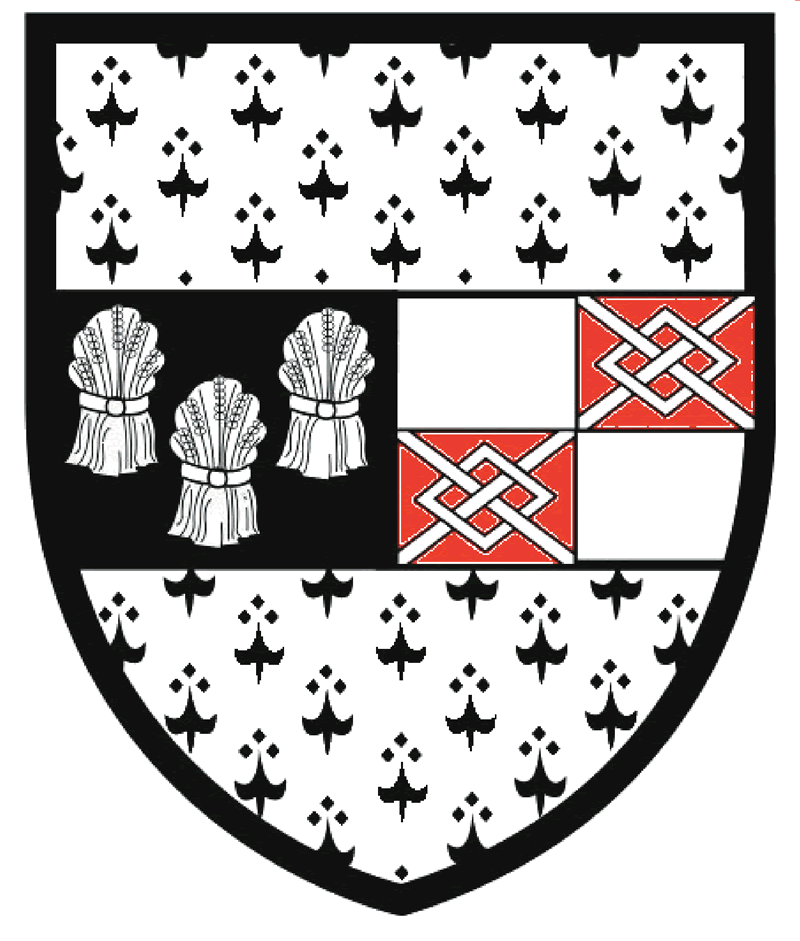 DRAFT CORPORATE PLAN 2019 – 2024SUBMISSIONS INVITED ON DRAFT CORPORATE PLAN 2019 - 2024Kilkenny County Council has prepared a Draft Corporate Plan which set out its strategic aims and objectives and its supporting strategies for the period 2019-2024.The Draft Corporate Plan may be inspected at the locations listed hereunder during normal office hours from 27th September, 2019 to 25th October, 2019 [inclusive].Reception Desk, Kilkenny County Council, County Hall, John Street, KilkennyGround Floor, City Hall, High Street, KilkennyThomastown Area Office, Ladyswell, Thomastown, Co. KilkennyCastlecomer Area Office, Kilkenny St, Castlecomer, Co. KilkennyCallan Area Office, Clonmel Road, Callan, Co. KilkennyFerrybank Area Office, Ferrybank Shopping Centre, Ferrybank, WaterfordA copy of the Draft Corporate Plan can also be downloaded from the Council’s website www.kilkennycoco.ie and www.consult.kilkenny.ie.Submissions on the Draft Plan may be made through consult.kilkenny.ie or in writing to the Director of Services, Corporate Services, Kilkenny County Council, County Hall, John Street, Kilkenny not later than 5.00pm on 25th October, 2019.All Submissions will be considered and taken into account in the adoption of the Corporate Plan.Signed:	Tim ButlerDirector of ServicesCorporate Services